Гайнанова Фируза ФидатовнаОбразование: 2010-2015 год Бирский филиал Башкирского государственного университета, инженерно-технологический факультет, специальность учитель изобразительного искусства, диплом специалиста (дневное отделение).Опыт работы:Учитель изобразительного искусстваАвгуст 2015 и по сей день МБУ ДО Дом пионеров и школьников г. Янаул 
Функциональные обязанности:
- подготовка и проведение занятий;- составление модифицированной программы- участие в районных мероприятиях;- контроль знаний учащихся;- подготовка детей к конкурсам разных масштабов(районные, республиканские, всероссийские).Достижения: - участие в районном конкурсе «Работница-2016» г. Янаул (2 место)-участие в районном конкурсе «Сам себе режиссер» г. Янаул (номинация)-участие на республиканском конкурсе «Только смелым покоряется огонь»(благодарственное письмо)-участие на республиканском конкурсе «Профессия моих родителей» (благодарственное письмо)-районный конкурс рисунков «Мульт-герои на картинках»(1, 3, места)-участие на республиканском конкурсе «Арт-Старт»(благодарственное письмо) Профессиональные навыки:- Уверенный пользователь ПК;- Знание делового этикета;- Владение языками: русский язык свободно; английский – базовый. Личные качества:Ответственность, пунктуальность, высокая организованность, стрессоустойчивость, коммуникабельность, наблюдательность, терпение, умение налаживать взаимоотношения с детьми. Дополнительные сведения:Семейное положение: не замужем Дети: нетВозможность командировок: да.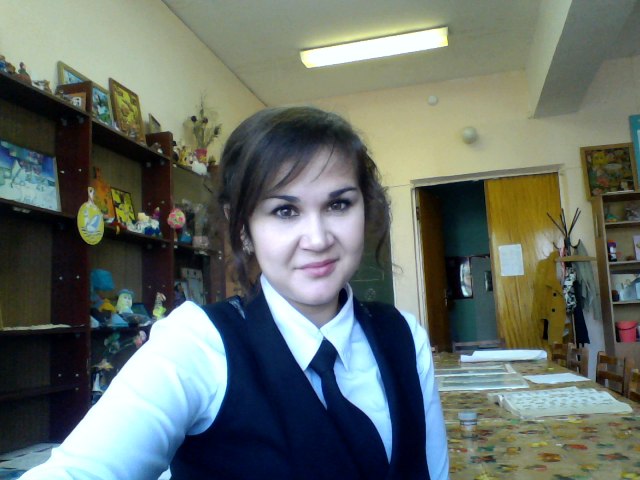 Дата рождения: 05.11.1992Город: Янаул                                                                                                                                                                                      Моб. телефон: +7 9371697186Дом. телефон: E-mail: firu.gainanova2011@yandex.ru